新竹市政府委託社團法人新竹市聲暉協會同步聽打服務 申請書【申請須知】   ★此申請須知需詳讀，不用回傳，感謝您申請者（單位）相關資料申請者（單位）相關資料申請者（單位）相關資料申請者（單位）相關資料申請者（單位）相關資料申請者（單位）相關資料申請者（單位）相關資料申請者（單位）相關資料申請者（單位）相關資料聽障者申請聽障者姓名聽障者姓名單位申請單位申請單位全名聽障者申請聯 絡 方 式聯 絡 方 式手機：傳真：Line：E-mail：手機：傳真：Line：E-mail：單位申請單位申請聯絡人聽障者申請聯 絡 方 式聯 絡 方 式手機：傳真：Line：E-mail：手機：傳真：Line：E-mail：單位申請單位申請聯絡方式電話：手機：傳真：E-mail：溝通習慣溝通習慣手語   口語   口語＋手語   筆談   其他            (可複選)手語   口語   口語＋手語   筆談   其他            (可複選)手語   口語   口語＋手語   筆談   其他            (可複選)手語   口語   口語＋手語   筆談   其他            (可複選)手語   口語   口語＋手語   筆談   其他            (可複選)手語   口語   口語＋手語   筆談   其他            (可複選)手語   口語   口語＋手語   筆談   其他            (可複選)申請服務內容申請服務內容申請服務內容申請服務內容申請服務內容申請服務內容申請服務內容申請服務內容申請服務內容申請時間申請時間        年　   月    日（星期    ）自      時      分 至     時     分，共     小時        年　   月    日（星期    ）自      時      分 至     時     分，共     小時        年　   月    日（星期    ）自      時      分 至     時     分，共     小時        年　   月    日（星期    ）自      時      分 至     時     分，共     小時        年　   月    日（星期    ）自      時      分 至     時     分，共     小時        年　   月    日（星期    ）自      時      分 至     時     分，共     小時        年　   月    日（星期    ）自      時      分 至     時     分，共     小時申請時間申請時間同性質多次申請日期同性質多次申請日期主辦單位主辦單位活動名稱活動名稱(應未涉及私人商業利益)(應未涉及私人商業利益)(應未涉及私人商業利益)(應未涉及私人商業利益)(應未涉及私人商業利益)(應未涉及私人商業利益)(應未涉及私人商業利益)服務地點服務地點(請詳填服務地址及教室)(請詳填服務地址及教室)(請詳填服務地址及教室)(請詳填服務地址及教室)(請詳填服務地址及教室)(請詳填服務地址及教室)(請詳填服務地址及教室)服務人數服務人數聽障者人數：    人，全部（聽障者+聽人）：    人聽障者人數：    人，全部（聽障者+聽人）：    人聽障者人數：    人，全部（聽障者+聽人）：    人聽障者人數：    人，全部（聽障者+聽人）：    人聽障者人數：    人，全部（聽障者+聽人）：    人聽障者人數：    人，全部（聽障者+聽人）：    人聽障者人數：    人，全部（聽障者+聽人）：    人空間設備(單位勾選)空間設備(單位勾選)聽語障者1~2名所需設備：筆記型電腦 ( 單位提供 聽打員自備 )聽語障者3名(含)以上所需設備：單位提供：投影機（必備）單位提供：投影布幕　白板　外接螢幕　其他：筆記型電腦（單位提供 聽打員自備）　　　以上皆需準備延長線，若有任何設備及場地投影問題，請洽服務派遣窗口聽語障者1~2名所需設備：筆記型電腦 ( 單位提供 聽打員自備 )聽語障者3名(含)以上所需設備：單位提供：投影機（必備）單位提供：投影布幕　白板　外接螢幕　其他：筆記型電腦（單位提供 聽打員自備）　　　以上皆需準備延長線，若有任何設備及場地投影問題，請洽服務派遣窗口聽語障者1~2名所需設備：筆記型電腦 ( 單位提供 聽打員自備 )聽語障者3名(含)以上所需設備：單位提供：投影機（必備）單位提供：投影布幕　白板　外接螢幕　其他：筆記型電腦（單位提供 聽打員自備）　　　以上皆需準備延長線，若有任何設備及場地投影問題，請洽服務派遣窗口聽語障者1~2名所需設備：筆記型電腦 ( 單位提供 聽打員自備 )聽語障者3名(含)以上所需設備：單位提供：投影機（必備）單位提供：投影布幕　白板　外接螢幕　其他：筆記型電腦（單位提供 聽打員自備）　　　以上皆需準備延長線，若有任何設備及場地投影問題，請洽服務派遣窗口聽語障者1~2名所需設備：筆記型電腦 ( 單位提供 聽打員自備 )聽語障者3名(含)以上所需設備：單位提供：投影機（必備）單位提供：投影布幕　白板　外接螢幕　其他：筆記型電腦（單位提供 聽打員自備）　　　以上皆需準備延長線，若有任何設備及場地投影問題，請洽服務派遣窗口聽語障者1~2名所需設備：筆記型電腦 ( 單位提供 聽打員自備 )聽語障者3名(含)以上所需設備：單位提供：投影機（必備）單位提供：投影布幕　白板　外接螢幕　其他：筆記型電腦（單位提供 聽打員自備）　　　以上皆需準備延長線，若有任何設備及場地投影問題，請洽服務派遣窗口聽語障者1~2名所需設備：筆記型電腦 ( 單位提供 聽打員自備 )聽語障者3名(含)以上所需設備：單位提供：投影機（必備）單位提供：投影布幕　白板　外接螢幕　其他：筆記型電腦（單位提供 聽打員自備）　　　以上皆需準備延長線，若有任何設備及場地投影問題，請洽服務派遣窗口檢附文件檢附文件身心障礙手冊(證明)正反面影本(個人申請)  活動、會議、課程相關資料 開會通知單（含會議流程）　活動簡章（含流程）   其他:             身心障礙手冊(證明)正反面影本(個人申請)  活動、會議、課程相關資料 開會通知單（含會議流程）　活動簡章（含流程）   其他:             身心障礙手冊(證明)正反面影本(個人申請)  活動、會議、課程相關資料 開會通知單（含會議流程）　活動簡章（含流程）   其他:             身心障礙手冊(證明)正反面影本(個人申請)  活動、會議、課程相關資料 開會通知單（含會議流程）　活動簡章（含流程）   其他:             身心障礙手冊(證明)正反面影本(個人申請)  活動、會議、課程相關資料 開會通知單（含會議流程）　活動簡章（含流程）   其他:             身心障礙手冊(證明)正反面影本(個人申請)  活動、會議、課程相關資料 開會通知單（含會議流程）　活動簡章（含流程）   其他:             身心障礙手冊(證明)正反面影本(個人申請)  活動、會議、課程相關資料 開會通知單（含會議流程）　活動簡章（含流程）   其他:             聽障者證明/申請單位戳章聽障者證明/申請單位戳章聽障者證明/申請單位戳章聽障者證明/申請單位戳章聽障者證明/申請單位戳章聽障者證明/申請單位戳章★此處由承辦人填寫，申請者請勿填寫★此處由承辦人填寫，申請者請勿填寫★此處由承辦人填寫，申請者請勿填寫（聽語障者申請，請黏貼身障證明影本）（聽語障者申請，請黏貼身障證明影本）（聽語障者申請，請黏貼身障證明影本）（聽語障者申請，請黏貼身障證明影本）（聽語障者申請，請黏貼身障證明影本）（聽語障者申請，請黏貼身障證明影本）1.審核結果：符合申請派遣標準      自費申請不符合申請派遣標準，轉介其他單位。  說明：                            2.派遣人數：     人。　聽打員：                          承辦人核章：派案日期：   年   月   日1.審核結果：符合申請派遣標準      自費申請不符合申請派遣標準，轉介其他單位。  說明：                            2.派遣人數：     人。　聽打員：                          承辦人核章：派案日期：   年   月   日1.審核結果：符合申請派遣標準      自費申請不符合申請派遣標準，轉介其他單位。  說明：                            2.派遣人數：     人。　聽打員：                          承辦人核章：派案日期：   年   月   日申請人簽章：_______________申請日期：     年      月      日個人申請:簽名或蓋章團體申請：務必蓋單位印章及申請者職章或簽名申請人簽章：_______________申請日期：     年      月      日個人申請:簽名或蓋章團體申請：務必蓋單位印章及申請者職章或簽名申請人簽章：_______________申請日期：     年      月      日個人申請:簽名或蓋章團體申請：務必蓋單位印章及申請者職章或簽名申請人簽章：_______________申請日期：     年      月      日個人申請:簽名或蓋章團體申請：務必蓋單位印章及申請者職章或簽名申請人簽章：_______________申請日期：     年      月      日個人申請:簽名或蓋章團體申請：務必蓋單位印章及申請者職章或簽名申請人簽章：_______________申請日期：     年      月      日個人申請:簽名或蓋章團體申請：務必蓋單位印章及申請者職章或簽名1.審核結果：符合申請派遣標準      自費申請不符合申請派遣標準，轉介其他單位。  說明：                            2.派遣人數：     人。　聽打員：                          承辦人核章：派案日期：   年   月   日1.審核結果：符合申請派遣標準      自費申請不符合申請派遣標準，轉介其他單位。  說明：                            2.派遣人數：     人。　聽打員：                          承辦人核章：派案日期：   年   月   日1.審核結果：符合申請派遣標準      自費申請不符合申請派遣標準，轉介其他單位。  說明：                            2.派遣人數：     人。　聽打員：                          承辦人核章：派案日期：   年   月   日本申請人/申請單位已詳讀且同意第2頁申請須知，如有違反，願負一切責任。本申請表所蒐集之個人資訊，僅作為同步聽打服務使用，並遵守個人資料保護法相關規定。本申請人/申請單位已詳讀且同意第2頁申請須知，如有違反，願負一切責任。本申請表所蒐集之個人資訊，僅作為同步聽打服務使用，並遵守個人資料保護法相關規定。本申請人/申請單位已詳讀且同意第2頁申請須知，如有違反，願負一切責任。本申請表所蒐集之個人資訊，僅作為同步聽打服務使用，並遵守個人資料保護法相關規定。本申請人/申請單位已詳讀且同意第2頁申請須知，如有違反，願負一切責任。本申請表所蒐集之個人資訊，僅作為同步聽打服務使用，並遵守個人資料保護法相關規定。本申請人/申請單位已詳讀且同意第2頁申請須知，如有違反，願負一切責任。本申請表所蒐集之個人資訊，僅作為同步聽打服務使用，並遵守個人資料保護法相關規定。本申請人/申請單位已詳讀且同意第2頁申請須知，如有違反，願負一切責任。本申請表所蒐集之個人資訊，僅作為同步聽打服務使用，並遵守個人資料保護法相關規定。本申請人/申請單位已詳讀且同意第2頁申請須知，如有違反，願負一切責任。本申請表所蒐集之個人資訊，僅作為同步聽打服務使用，並遵守個人資料保護法相關規定。本申請人/申請單位已詳讀且同意第2頁申請須知，如有違反，願負一切責任。本申請表所蒐集之個人資訊，僅作為同步聽打服務使用，並遵守個人資料保護法相關規定。本申請人/申請單位已詳讀且同意第2頁申請須知，如有違反，願負一切責任。本申請表所蒐集之個人資訊，僅作為同步聽打服務使用，並遵守個人資料保護法相關規定。服務對象：      個人：實際領有第二類(聽覺障礙類別)身心障礙證明，或合併聽語障之多重障礙者。 機關或單位：醫療院所、公私立學校、非營利組織及各級政府機管等。服務地點：以新竹市為限。服務項目：研習、就醫、會議、演講、社會參與活動及各級公共服務等。本項服務應未涉及私人商業利益係對外公開不收費(場地費、餐費及材料費除外)。不得指定同步聽打服務員。請於服務時間7天前提出申請，並檢附相關資料【如：就醫掛號單號、活動、會議、課程 相關資料、開會通知單（含會議流程）…等 】，並詳述申請事由且預估服務時間俾利審核
 及派遣，臨時性事務須於五天前提出。申請同步聽打服務員後，請準時出席，若臨時取消或變更服務時間，應於3天前提出。服務當天，聽障者未出席或欲取消但未及時告知聽打窗口，缺席之聽障者記點一次並訊息提   
 醒，年度計點達三次者，由第三次記點日起停權一個月。為了解同步聽打服務員執行情形，本協會人員將不定期至申請服務案現場進行訪視。申請者（單位）請詳細評估所需服務時間，若因現場突發狀況需延長服務時間時，請洽本會
 承辦人員協商，切勿自行要求聽打員留駐，以免影響其個人行程及本會作業。同一申請案僅一名聽障者，如該申請案已申請手語翻譯，將不可重複使用資源，請擇一申
   請。活動時間兩個小時以上，行政窗口將視狀況派遣兩名聽打員前往服務。聽打員非筆記抄寫或會議記錄人員，僅提供現場溝通使用，服務後不另提供聽打稿。若您對本服務有任何意見欲申訴，可至本協會網站下載申訴表格，或親臨本會或社會處
   提出。每人(單位)每月申請服務案合計最高補助使用30小時。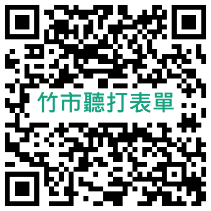 表單下載網址：https://reurl.cc/WL8Kgy若對本服務有任何疑問，請洽詢本會：   諮詢&申訴電話(免付費)：0800-035002    傳真專線：(03)5610469  (傳真收件時間：週一~週五8:00~17:30不含例假日)    諮詢手機/簡訊專線：0905-659092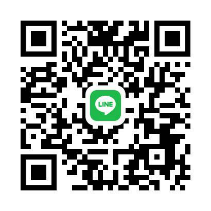     LINE帳號：0905659092  (緊急案件請務必來電確認。)    電子郵件：hc5610268@gmail.com    臉書粉絲團： https://www.facebook.com/hc.brightsound/  